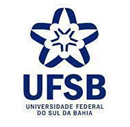 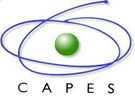 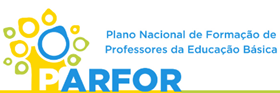 EDITAL PROGEAC n. 36/2023 - Seleção Pública Simplificada para Professores/as Formadores/as do Parfor – UFSBANEXO I - FORMULÁRIO DE INSCRIÇÃO – PROFESSOR/A FORMADOR/A  ______________________________________________Assinatura do/a Candidato/aDados PessoaisDados PessoaisDados PessoaisNome completo:Nome completo:Nome completo:RG:Órgão expedidorCPF:Naturalidade:Telefone:Telefone:Telefone:Instituição que trabalha:Instituição que trabalha:Instituição que trabalha:Endereço:Endereço:Endereço:e-mail:e-mail:e-mail:Área de Formação:Área de Formação:Área de Formação:Modalidade de Professor/a Formador/aModalidade de Professor/a Formador/aFormador I ( 	)Formador II (   )Indicação do componente curricular para o qual se candidata (por ordem de prioridade)1.2.3.